 Положение рассмотрено на заседании                                                       «УТВЕРЖДАЮ»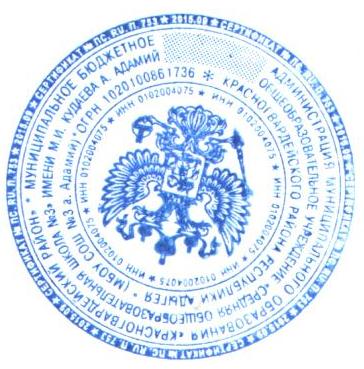 Управляющего Совета школы                                                        и.о.директора МБОУ«СОШ№3» Протокол №4  от 25.08.2015г.                                                                    им.М.И.Кудаева  а.Адамий__________ Читаова Ф.А.25 августа 2015г. Положение о неблагополучных семьях1.  Общие положения1.1. Учету в качестве неблагополучных подлежат семьи и учащиеся, требующие индивидуально – направленной коррекционно – профилактической работы.1.2. Целью учета является определение социально – профилактических мероприятий по оказанию социально – педагогической помощи и психологической помощи семьям и учащимся в решении возникших проблем, коррекции девиантного поведения.2. Порядок учета2.1. Учету подлежат семьи, в которых:- ребенку не обеспечивается полноценное воспитание и обучение, по отношению к нему не осуществляется необходимый контроль со стороны родителей;- создана обстановка, отрицательно влияющая на морально – психологическое состояние ребенка и его обучение;- имеют место затяжные конфликты между членами семьи, в которые втянут ребенок;- члены семьи злоупотребляют алкоголем, наркотиками, ведут антиобщественный образ жизни и тем самым отрицательно влияют на ребенка.2.2. Решение о постановке на учет выносится советом профилактики школы.2.3. До принятия решения о постановке на учет классные руководители, социальный педагог и психолог проводят подготовительную работу:  посещают семью, беседуют с родителями (или лицами их заменяющими), выясняют все аспекты возникших проблем, с согласия учащихся составляют психолого–педагогическую характеристику учащихся в форме индивидуальной социально – проблемной карты.2.4.Совет по профилактике, рассмотрев предоставленные документы (проблемную карту, акт обследования, объяснительные и другие необходимые документы), принимает решение о постановке на учет и планирует основные направления работы с семьей.2.5. Решение о снятии с учета принимается в случае устойчивой тенденции к улучшению или полного решения проблемы, которая стала причиной постановки на учет.2.6. Решение о снятии с учета принимается  советом профилактики школы.3. Содержание работы с семьями, поставленными на учет3.1. Классный руководитель совместно с социальным педагогом и психологом каждую четверть планирует и осуществляет профилактическую работу с семьями, поставленными на учет.3.2. Классный руководитель, социальный педагог и психолог планируют и контролируют занятость учащихся из семей, поставленных на учет, во второй половине дня, в каникулы; контролируют посещаемость уроков, текущую и итоговую успеваемость учащихся.3.3. О проведенных мероприятиях классный руководитель один раз в четверть информирует совет по профилактике, социальный педагог фиксирует их в социально – проблемной карте.3.4. Обо всех негативных и позитивных изменениях в поведении учащихся из неблагополучных семей, поставленных на школьный профилактический учет, а также о наиболее значимых поступках классный руководитель оперативно информирует заместителя директора по воспитательной работе. 